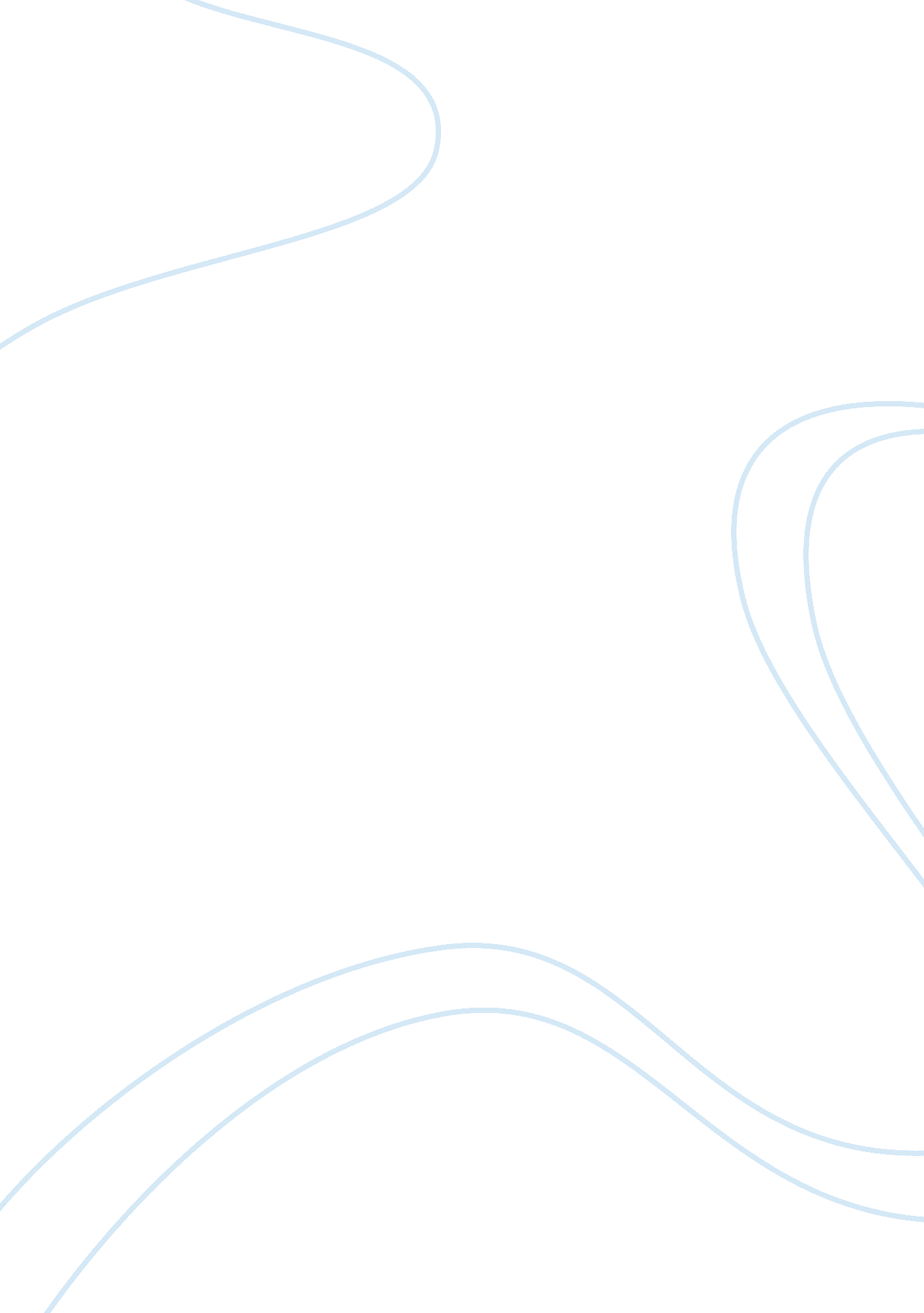 Two truths and a lie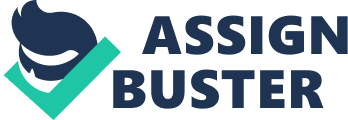 Emma lives in a foster home because her mom abandoned her in the hospital, and now lives with afamilywho has a foster mom who is mean and a foster brother who is always trying o get Emma in trouble or either trying to see her naked. Meanwhile Sutton went to a good home with a really loving family and she always gets what she wants and is loved by almost everybody. But one day really surprisingly Sutton disappeared. Lauren who is Cotton's sister but turns out to be a foster sister is really mean and disrespectful to Sutton is always trying to get her in trouble so Lauren can be the good kid in the family, Lauren always turns things around, if Sutton wants to help her, she twists the situation so Sutton would get blamed for it. She changed into a better errors when she got to know Sutton more because she didn't really pay attention to getting to know Sutton more, she Just paid attention to getting Sutton In trouble and not paying attention to Cotton's feelings nor emotions. As they became closer hey started to trust each other more and they had an unbreakable bond. This book compares to other books Is that It caught my attention because I read the back of It and got interested in the book and I don't like too much books because I'm a picky reader, it takes me a while to find a book and get Interested In It so I was happy I found this book. The kind of reader who would Like this book Is a person who Likes fiction but I'm not sure If my book Is a fiction. What I notice about myself as a reader Is that I'm a slow reader and I get lazy sometimes and don't read at home but I try to read as much as can. My mall goal this month Is to read more books and try harder and put more effort In reading because It's going to help me In a long run and I'll know more about thing. I really want to read different kinds books. Two truths and a lie By Victoria-Hosanna getting to know Sutton more, she Just paid attention to getting Sutton in trouble and amperes to other books is that it caught my attention because I read the back of it reader, it takes me a while to find a book and get interested in it so I was happy I found this book. The kind of reader who would like this book is a person who likes fiction but I'm not sure if my book is a fiction. What I notice about myself as a reader is that I'm a slow reader and I get lazy sometimes and don't read at home but I try to read as much as can. My main goal this month is to read more books and try harder and put more effort in reading because it's going to help me in a long run and I'll 